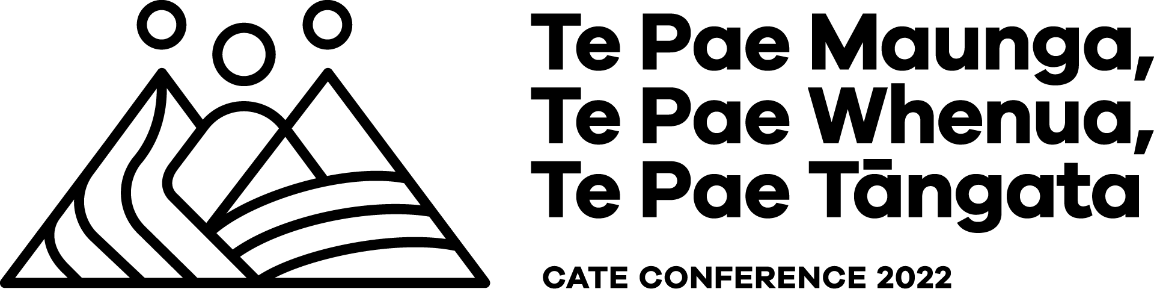 Abstract Submission Form  Please complete all fields below before submitting.Name(please include details for each presenter and indicate main contactperson for the abstract)OrganisationPostal AddressEmail AddressContact Number50 word bio(1 for each presenter)Title of AbstractRelevant Strand(s) (Please rank each applicable strand in order of relevance, where 1 is the most relevant)Whai wāhitanga: Opportunity strandHauora: Wellbeing strandHeke Mai: Future strand